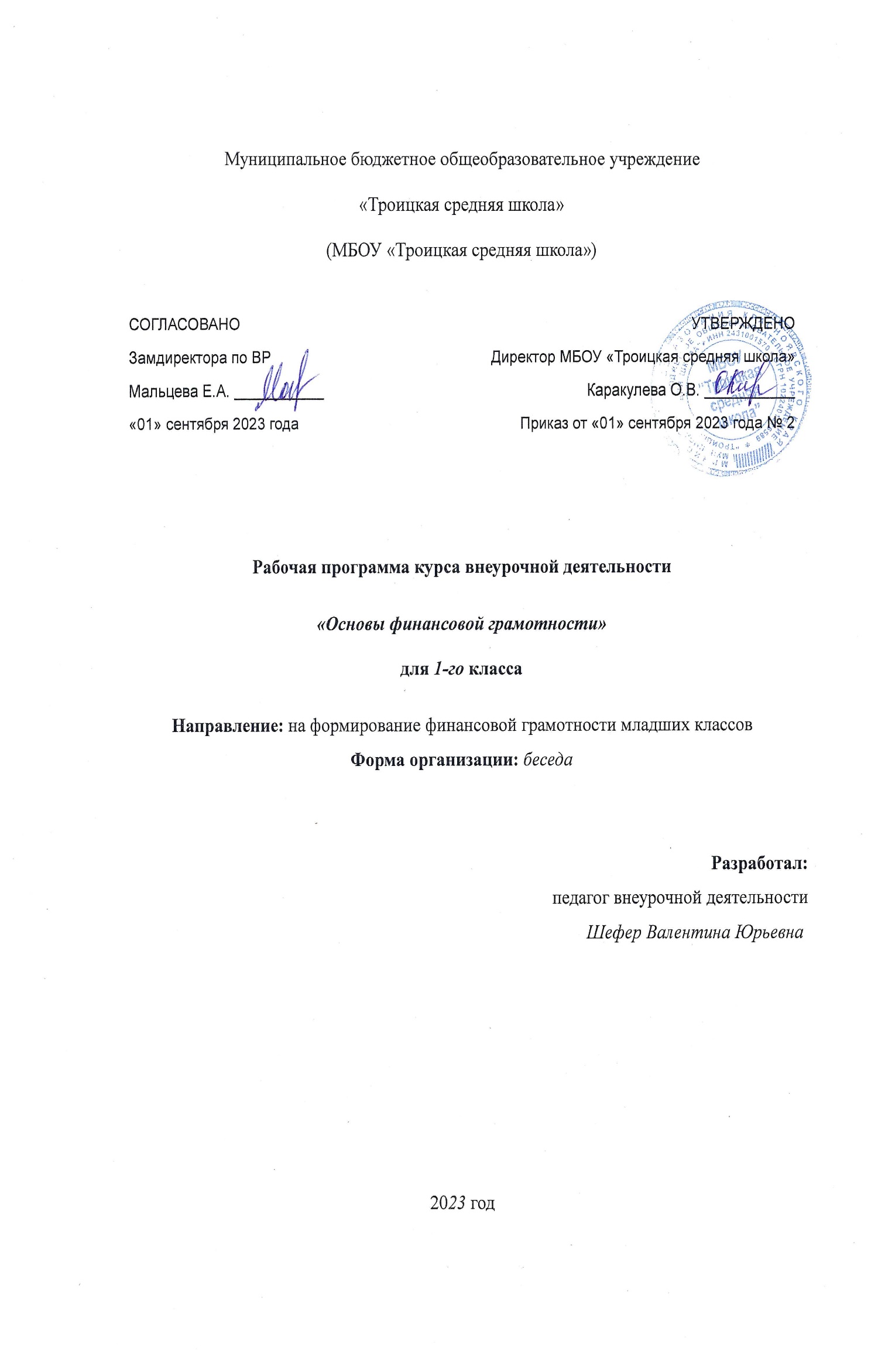 Пояснительная записка.Программа курса внеурочной деятельности «Основы финансовой грамотности» представляет систему научно-познавательных занятий для обучающихся 1 класса.Актуальность данной программы определена следующими факторами:- развитие финансовой системы и появление широкого спектра новых сложных финансовых продуктов и услуг, которые ставят перед гражданами задачи, к решению которых они не всегда готовы;- основывается на интересе, потребностях учащихся и их родителей;- в программе удачно сочетаются взаимодействие школы с семьей, творчество и развитие, эмоциональное благополучие детей и взрослых;- способствует ознакомлению с организацией коллективного и индивидуального исследования, обучению в действии, побуждает к наблюдениям и экспериментированию, опирается на собственный жизненный опыт, позволяет чередовать коллективную и индивидуальную деятельность.    Новизной данной программы является направленность курса на формирование финансовой грамотности младших классов на основе построения прямой связи между получаемыми знаниями и их практическим применением, пониманием и использованием финансовой информации на настоящий момент и в долгосрочном периоде и ориентирует на формирование ответственности у учеников за финансовые решения с учетом личной безопасности и благополучия.Отличительной особенностью программы является практический характер – учащиеся не только узнают много нового и интересного из мира финансов, но и научатся подсчитывать доходы и расходы условной семьи, составлять семейный бюджет.Целями данного курса являются:- развитие экономического образа мышления;- воспитание ответственности и грамотного финансового поведения в области экономических отношений в семье; - формирование опыта применения полученных знаний и умений для решения элементарных вопросов в области экономики семьи.Основными задачами курса являются:- формирование представления о существенных сторонах финансовой грамотности;- содействие целостному восприятию и широкому охвату картины окружающего мира, важной составной частью которого являются экономические отношения, с помощью экономических категорий и понятий;- обучение детей пользоваться экономическим инструментарием;- содействие общему развитию школьников: развитие мышления, эмоционально-волевой сферы;- развитие культурного экономического мышления;- воспитание ответственности и нравственного поведения в области экономических отношений в семье.    Программа рассчитана на учащихся 1класса.  Курс изучения составляет 33 часа в год. Занятия проводятся 1 раз в неделю.Освоение содержания программы опирается на межпредметные связи с такими учебными предметами, как математика, технология, литература и окружающий мир.Основные принципы содержания программы:- принцип единства сознания и деятельности;- принцип наглядности;- принцип личностной ориентации;- принцип системности и целостности;- принцип практической направленности.Содержательные линии.Курс включает и раскрывает основные содержательные линии:- деньги, их история, виды, функции;- семейный бюджет. Учебные материалы и задания подобраны в соответствии с возрастными особенностями детей и включают задачи, практические задания, игры, мини – исследования и проекты. В процессе изучения курса формируются умения и навыки работы учащихся с текстами, таблицами, схемами, а также поиска, анализа и представления информации и публичных выступлений.Практическая значимость курса.Программа повышает уровень развития способностей учащихся в области финансов, мотивацию к учебному процессу, расширяет круг интересов, которые не входят в школьную программу.  Система оценивания образовательных достижений.Основным объектом оценки при освоении курса внеурочной деятельности «Основы финансовой грамотности» являются планируемые результаты освоения учащимися курса, который в соответствии с ФГОС включает личностные, метапредметные и предметные результаты.  Формы оценивания включают в себя текущую аттестацию, которая состоит из:- устного опроса;- письменной самостоятельной работы;- тестового задания;- решения задач;- решения кроссворда и анаграммы;- мини-сочинения;- графической работы: построения схем и диаграмм связей;- творческой работы: постера, компьютерной презентации.А также промежуточной аттестации, которая включает в себя тест.Критерии оценивания. Знание и понимание основных принципов экономической жизни семьи; понимание и правильное использование экономических терминов. Обработка, анализ и представление информации по финансовой теме в виде простых таблиц, схем и диаграмм. Сравнение, обобщение, классификация, установление аналогий и причинно-следственных связей. Исследовательские навыки: определение проблемы, постановка цели, подбор источников информации по определённой финансовой теме с помощью учителя. Определение позитивных и негативных последствий финансовых решений и действий. Представление результатов: соответствие темы и содержания, структурированный материал, логичное и понятное изложение, использование видеоряда.Творческий подход: оригинальность, разнообразие выразительных средств, качество оформления результатов выполненной работы.Темы планирования повторяются в каждом классе, но содержание программы расширяется и усложняется по годам обучения с учетом индивидуальных и типологических особенностей психофизического развития и индивидуальных возможностей обучающихся.Содержание курса внеурочной деятельности «Основы финансовой грамотности».1 класс - 33 часа.Вводное занятие: Что такое финансовая грамотность? (1 час).Знакомство с понятием «финансовая грамотность». Для чего нужна финансовая грамотность. Почему важно развивать свою финансовую грамотность. Знакомство с программой работы кружка, правилами поведения при проведении практических работ. Выполнение практической работы «Путешествие в мир финансов». Игра «Финансы – это интересно и увлекательно!»Я и моя семья (12 часов).Семья — родственники, живущие вместе и имеющие общее хозяйство. Состав семьи. Осознание себя как члена семьи, общества и государства. Составление рассказов о своей семье. Дом, в котором мы живём, — место для жизни семьи. Важность уюта, целесообразность порядка. Перечисление всех видов работ по наведению чистоты и порядка в своем доме. Игра «Генеральная уборка».Хозяйство — всё имущество, принадлежащее семье и её членам. В семейное хозяйство входит и личное хозяйство членов семьи (часть семейного имущества за которым следит член семьи). Имущество должно кому- то принадлежать – являться чьей-то собственностью Элементы семейного или личного хозяйства, их состояние, отношение к ним со стороны хозяина очень много могут рассказать о нем самом. Экономика как правила ведения домашнего хозяйства. Знакомство с понятием экономика как о способе ведения хозяйства и науке изучающей правила ведения хозяйства. Рассмотрение экономических проявлений в повседневной жизни людей.  Необходимость изучения экономики для рационального ведения хозяйства. Качества, присущие хорошему хозяину: бережливость, экономность (умение правильно рассчитать средства), щедрость. Сравнение качеств людей, которых можно назвать хорошим/плохим хозяином; объяснение значение слов «экономный», «щедрый», «запасливый», «бережливый». Игра: «Я — хозяин большого дома. Домашнее хозяйство. Знакомство понятием «домашнее хозяйство». Решение кроссворда по теме «Домашнее хозяйство»Распределение ролей в семье. Для семейной экономики важно распределение ролевых обязательств в семье и в домашнем хозяйстве. Традиционная классификация семейных ролей.Домашние обязанности в семье. Семья ведёт домашнее хозяйство сообща, посредством распределения домашних обязанностей. У каждого из домочадцев есть домашние обязанности, которые он должен выполнять. Такое разделение необходимо из – за что у женщин, мужчин, детей разные физические данные, способности и возможности для ведения домашнего хозяйства. Занятия и обязанности членов семьи по ведению общего хозяйства. Составление рассказов о семейных обязанностях, привитие навыков ведения домашнего хозяйства, распределение обязанностей в своей будущей семьеЧто такое бюджет семьи. Что такое «доходы» и «расходы». Знакомство с понятиями «доход», «расход», «бюджет». Определение источников доходов и расходов, зависимость между доходом и расходом семьи.Не все покупается. Важно ли быть богатым. Большие деньги – это всегда большая ответственность. Деньги портят. Так говорят в народе, и часто, это истинная правда. Человек, имея много денег, нередко становится жадным, часто жестоким. Очень богатые люди нередко страдают страхом, что нужны они другим лишь ради денег. Очень богатые люди часто перестают ощущать радость, которую испытывают обычные люди от достижения маленьких побед, понимание того, что главные ценности – жизнь, отношения, радость близких людей – за деньги не купишь. Практическое занятие «Посчитаем семейный бюджет». Заложить основы планирования семейного бюджета. Приобщение к разумному ведению хозяйства, планированию, умению делать правильный выбор.Итоговое занятие на тему: «Я и моя семья» Знакомство и разучивание пословиц о семье, составление рассказов о семье.  Выставка рисунков о семье. Разгадывание загадок и ребусов о семье. Моё и чужое (5 часов).Всё, что принадлежит человеку — это его собственность.  Личные вещи человека. Знакомство с понятиями «Что такое собственность, что значит быть собственником», с различными видами собственности, арендой.Чтение по ролям стихотворения A. Л. Барто «Копейкин».Собственность — это не только вещи, но и произведения человека (стихи, музыка, научные открытия).В результате изготовления вещей своими силами из своих или бесхозных материалов, они становятся собственностью.  Исследование «Как становятся собственниками».Как человек становится собственником: производит сам, покупает, получает в дар, обменивает одну вещь на другую.Как нужно относиться к своей и чужой собственности. Игра «Моё и чужое». Беседа «Формы собственности».Итоговое занятие на тему: «Моё и чужое».  Защита исследовательских работ. Почему люди трудятся (7 часов).Труд — это полезная деятельность людей. Беседа «Труд наших предков». Уважение труда людей разных профессий, родителей за то, что они зарабатывают тяжелым трудом средства для покупки еды, одежды, подарков и других вещей; классифицировать профессии по предмету труда; рассказы о профессиях. Подбор пословиц и поговорок о труде. Чтение стихотворения В. В. Маяковского «Кем быть?». Рассматривание иллюстраций с разными профессиями. Безделье, праздность, леность — предмет осуждения. Знакомство с понятием «Что такое лень»; беседа об отрицательном воздействии безделья и лени на формирование человека, показ на примерах литературных героев, как лень мешает людям жить, делает их смешными, беспомощными, больными. Хорошая работа, интересная профессия — блага, которыми следует дорожить. Установление взаимосвязи между заработной платой и трудовой деятельностью; Игра «Отгадай профессию по действию». Экскурсия в школьную столовую. Ценность труда людей разных профессий.  Любая профессия предназначена для блага других людей, то есть человек трудится на благо других. Игра «Отгадай профессию по описанию». Конкурс рисунков «Моя будущая профессия». Важность домашнего труда для ведения хозяйства. Выяснить, что домашний труд – самостоятельный вид трудовой деятельности, направленный на удовлетворение потребностей семьи. Перечисление домашних дел, объяснение, что означает выражение «дом есть лицо хозяина».  Предметы, облегчающие труд в домашнем хозяйстве. Учение — это тоже труд. Учебный труд как источник знаний и залог будущего мастерства. Одним из самых важных видов деятельности для школьников является учение. Успех в учении и в любом другом деле достигается благодаря умению ставить цели и активно трудиться. Беседа об учебной деятельности и ее особенностях. Презентация «Загадки о профессиях».Итоговое занятие на тему: «Все работы хороши». Участие в играх «Кто кем работает?», «Кто как работает?».Потребности (2 часа).Потребности. Что такое «потребность». Какие бывают потребности. Знакомство с понятием «потребности». Рассказывать о потребностях человека как об источнике его активности, самовыражения, стремления к разумным потребностям.Источники удовлетворения потребностей. Почему все потребности нельзя удовлетворить. Выяснение, без каких потребностей человек не может прожить, а какие появляются после удовлетворения предыдущих? Что такое «пирамида потребностей»? Составление своей «пирамиды потребностей». Товары и услуги (2 ч.).Что такое «товар». Какие бывают товары. Где можно приобрести товары и услуги. Знакомство с понятиями: «продукция», «товар», «сфера услуг». Уважительное отношение к любому виду человеческой деятельности. Игра «Услуги и товары» «Мозговой штурм»: составление таблицы «Товар. Услуга».Зачем нужна реклама. Роль рекламы.  Знакомство с понятием «реклама», с тем, какую роль она играет в жизни общества. Придумывание рекламных слоганов, рисование вывески. Выполнение заданий («Узнай рекламу», «Найди свою пару», «Реклама – это хорошо или плохо?», «Собери пословицу»).Что такое деньги и откуда они взялись (4 часа).Что такое деньги? Зачем нужны деньги. Как появились деньги.Знакомство с экономическими понятиями: «деньги», «обмен», «бартер», «товар», «купля-продажа».  Происхождение денег, история, функция и виды денег, денежные единицами Древней Руси.  Экономические причины возникновения денег, история названий некоторых денежных знаков, функция денег. Игра «Найди и обменяй».Деньги не появляются сами собой, а зарабатываются! Что такое источник дохода. Откуда в семье деньги. Определение элементарных проблем в области семейных финансов и путей их решения; объяснять, что такое, семейный доход, заработная плата и из чего они формируются и складываются. Как люди зарабатывают деньги, и каким образом заработок зависит от вида деятельности.Где и как хранятся деньги. Знакомство с работой банка, понятия «вкладчики», «кредит», «проценты». Экскурсия в сберегательный банк. Показ принципов финансового планирования, Практика «Мини-банк»: принцип «сначала зарабатываем – потом тратим». Итоговое занятие интеллектуальная игра «Деньги и страны». В каждой стране есть своя валюта – деньги, которые выпускаются и используются на территории этого государства. Валюта России называется российский рубль.Знакомство с денежными единицами разных стран, определения понятий: курс, валюта, купюра, деньги.Планируемые результаты освоения общеинтеллектуальных занятий курса внеурочной деятельности «Основы финансовой грамотности» по классам.Тематическое планирование курса внеурочной деятельности «Основы финансовой грамотности».    Тематическое планирование 1 класс (33 часа).Формы проведения занятий курса внеурочной деятельности «Основы финансовой грамотности».При реализации программы используются следующие формы проведения занятий:- ситуационная игра;- образно-ролевые игры;- исследовательская деятельность;- урок-практикум;- дискуссия, обсуждение.    Ситуационные игры — это подвид активного социально-психологического обучения, метод социального тренинга, при котором задаётся некоторая ситуация, и участники действуют в соответствии с ней. При этом они должны следовать как объективным свойствам сформулированной ситуации, так и своими субъективными представлениями о том, как действовать в таких ситуациях.    Образно-ролевые игры – это процесс более насыщенный, отражающий внутренний мир каждого ребенка, его активность, самостоятельность и т. д.    Исследовательская деятельность - это деятельность, главной целью которой является образовательный результат, она направлена на обучение учащихся, развитие у них исследовательского типа мышления.    Урок-практикум - это уроки формирования умений и навыков, на которых ученики учатся проводить наблюдения, опыты, делать выводы. Здесь выполняются различные практические работы.    Деловая игра - метод осуществления образования, при котором имитируется принятие решений руководящими работниками или специалистами в различных деловых ситуациях.Дискуссионный клуб – метод осуществления образования, при котором периодически организуется дискуссионная площадка, обучающиеся становятся участниками дискуссий, таким образом постепенно вырабатываются регламенты осуществления обсуждения - независимого, объективного анализа тех или иных социальных процессов, в качестве участников дискуссий могут приглашаться эксперты, специалисты, исследователи.Для того чтобы интерактивная форма занятия была эффективной и продуктивной, необходимо пользоваться несколькими условиями:- в работу вовлечены все участники;- используются технологии, позволяющие включить всех участников в процесс обсуждения;- обеспечивается психологическая подготовка участников: постоянно поощряются за активное участие в работе, предоставляется возможность для самореализации.Система представленных на занятиях задач и упражнений позволяет решать все три аспекта дидактической цели: познавательный, развивающий и воспитывающий.Познавательный аспект.- формирование и развитие различных видов памяти, внимания, воображения;- формирование общей способности искать и находить новые решения, необычные способы достижения требуемого результата, новые подходы к рассмотрению предлагаемой ситуации.Развивающий аспект.- развитие речи;- развитие мышления в ходе усвоения таких приемов мыслительной деятельности, как умение анализировать, сравнивать, синтезировать, обобщать, выделять главное, доказывать и опровергать;- развитие сенсорной сферы.Воспитывающий аспект.- воспитание системы нравственных межличностных отношений (формировать «Я-концепцию»).Ценностные ориентиры содержания общеинтеллектуальных занятий кружка «основы финансовой грамотности».Наряду с достижением предметных результатов, курс «Финансовая грамотность» будет ориентирован на развитие следующих духовно-нравственных ценностей: Ценность добра – осознание себя как части мира, в котором люди соединены бесчисленными связями, в том числе с помощью языка; осознание постулатов нравственной жизни (будь милосерден, поступай так, как ты хотел бы, чтобы поступали с тобой).Ценность общения – понимание важности общения как значимой составляющей жизни общества, как одного из основополагающих элементов культуры.Ценность истины – осознание ценности научного познания как части культуры человечества, проникновения в суть явлений, понимания закономерностей, лежащих в основе социальных явлений; приоритетности знания, установления истины, самого познания как ценности.Ценность семьи. Понимание важности семьи в жизни человека; осознание своих корней; формирование эмоционально-позитивного отношения к семье, близким, взаимной ответственности, уважение к старшим, их нравственным идеалам.Ценность труда и творчества – осознание роли труда в жизни человека, развитие организованности, целеустремлённости, ответственности, самостоятельности, ценностного отношения к труду в целом и к литературному труду, творчеству.Ценность гражданственности и патриотизма – осознание себя как члена общества, народа, представителя страны, государства; чувство ответственности за настоящее и будущее своего языка; интерес к своей стране: её истории, языку, культуре, её жизни и её народу.Ценность человечества – осознание себя не только гражданином России, но и частью мирового сообщества, для существования и прогресса которого необходимы мир, сотрудничество, толерантность, уважение к многообразию иных культур и языков.1 классЛичностными результатами изучения общеинтеллектуальных занятий курса внеурочной деятельности «Основы финансовой грамотности» в начальных классах является формирование следующих умений:- осознавать себя как члена семьи, общества и государства;- овладевать начальными навыками адаптации в мире финансовых отношений;- развивать самостоятельность и осознавать личную ответственность за свои поступки;- развить навыки сотрудничества со взрослыми и сверстниками в разных игровых и реальных экономических ситуациях, не создавать конфликты и находить выходы из спорных ситуаций, в том числе при выполнении учебных проектов и в других видах внеурочной деятельности. Метапредметными результатами изучения  общеинтеллектуальных занятий курса внеурочной деятельности «Основы финансовой грамотности» в начальных классах является формирование следующих умений:Регулятивные УУД: - понимать цели своих действий;- составлять простые планы с помощью учителя проявлять познавательную и творческую инициативу;- оценивать правильность выполнения действий;-  адекватно воспринимать предложения товарищей, учителей, родителей. Познавательные УУД– осуществлять поиск необходимой информации для выполнения учебных заданий с использованием учебной литературы, энциклопедий, справочников (включая электронные, цифровые), в открытом информационном пространстве, в том числе контролируемом пространстве сети Интернет; -  использовать знаковосимволические средства, в том числе модели (включая виртуальные) и схемы (включая концептуальные), для решения задач; - выделять существенную информацию из сообщений разных видов (в первую очередь текстов);                             - осуществлять анализ объектов с выделением существенных и несущественных признаков;                          - осуществлять синтез как составление целого из частей;- устанавливать причинноследственные связи в изучаемом круге явлений. Коммуникативные УУД:- составлять текст в устной и письменной формах; - слушать собеседника и вести диалог;                              -  признавать возможность существования различных точек зрения и права каждого иметь свою;                                          - излагать свое мнение и аргументировать свою точку зрения и оценку событий договариваться о распределении функций и ролей в совместной деятельности;                                         - осуществлять взаимный контроль в совместной деятельности, адекватно оценивать собственное поведение и поведение окружающих. Предметными результатами изучения  общеинтеллектуальных занятий курса внеурочной деятельности «Основы финансовой грамотности» в начальных классах является формирование следующих   умений:-  понимать и правильно использовать экономические термины;
-понимать роль денег в семье и обществе;
-  уметь характеризовать виды и функции денег;- выделять общие и основные потребности, находить источники их удовлетворения
- определять источники доходов и направлений расходов семьи;
- рассчитывать доходы и расходы и составлять простой семейный бюджет
⎯ пользоваться деньгами;                         ⎯классифицировать профессии по изготовлению товаров и услуг;                                           ⎯  определять цену товара, делать элементарные расчеты на определение затрат;                                                          ⎯ решать простейшие экономические задачи;⎯ различать качественный и некачественный товар;Учащиеся  получат возможность научиться: - учитывать и координировать в сотрудничестве позиции других людей, отличные от      собственной;- учитывать разные мнения и интересы и обосновывать собственную позицию;   - понимать относительность мнений и подходов к решению проблемы;- аргументировать свою позицию и координировать ее с позициями партнеров в сотрудничестве при выработке общего решения в совместной деятельности;          - продуктивно содействовать разрешению конфликтов на основе учета интересов и позиций всех участников;                               - с учетом целей коммуникации достаточно точно, последовательно и полно передавать партнеру необходимую информацию как ориентир для построения действия;           -  задавать вопросы, необходимые для организации собственной деятельности и сотрудничества с партнером; - осуществлять взаимный контроль и оказывать в сотрудничестве необходимую взаимопомощь;- адекватно воспринимать предложения товарищей, учителей, родителей.Тематическое планированиеХарактеристика основных видов учебной деятельности учащихсяВводное занятие (1 час).Вводное занятие (1 час).Вводное занятие: Что такое финансовая грамотность?Знакомиться с программой работы курса внеурочной деятельности,, правилами поведения при проведении практических работ. Выполнять практическую работу «Путешествие в мир финансов». Участвовать в игре «Финансы – это интересно и увлекательно!»Я и моя семья (12 часов).Я и моя семья (12 часов).Семья — родственники, живущие вместе и имеющие общее хозяйство. Состав семьи.Дом, в котором мы живём, — место для жизни семьи. Важность уюта, целесообразность порядка.Хозяйство — всё имущество, принадлежащее семье и её членам.Экономика как правила ведения домашнего хозяйства.Качества, присущие хорошему хозяину:бережливость, экономность (умение правильно рассчитать средства), щедрость.Домашнее хозяйство.Распределение ролей в семье.Домашние обязанности в семье.Что такое бюджет семьи. Что такое «доходы» и «расходы».Не все покупается. Важно ли быть богатым.Практическое занятие «Посчитаем семейный бюджет».Итоговое занятие на тему: «Я и моя семья»Осознавать себя членом семьи, общества и государства. Составлять рассказы о своей семье. Перечислять виды работ по наведению чистоты и порядка в своем доме. Участвовать в игре «Генеральная уборка». Перечислять, что входит в семейное хозяйство и личное хозяйство членов семьи, ознакомиться с тем, что является собственностью. Знакомиться с понятием экономика как о способе ведения хозяйства и науке изучающей правила ведения хозяйства. Рассмотреть экономические проявления в повседневной жизни людей.  Показать необходимость изучения экономики для рационального ведения хозяйства. Сравнивать качества людей, которых можно назвать хорошим/плохим хозяином; объяснять значение слов «экономный», «щедрый», «запасливый», «бережливый». Участвовать в игре: «Я — хозяин большого дома. Распределять ролевые обязательства в семье и в домашнем хозяйстве. Классифицировать  традиционные семейные роли. Выполнять свои домашние обязанности. Составлять рассказ о семейных обязанностях, развивать навыки ведения домашнего хозяйства, распределять обязанности в своей будущей семье. Знакомиться с понятиями «доход», «расход», «бюджет».  Определять источники доходов и расходов, устанавливать зависимость между доходом и расходом семьи. Понимать, что главные ценности – жизнь, отношения, радость близких людей – за деньги не купишь. Научиться основам планирования семейного бюджета. Приобщаться к разумному ведению хозяйства, планированию, делать правильный выбор. Разучивать пословицы о семье, участвовать в выставке рисунков о семье. Разгадывать загадки и ребусы о семье.Моё и чужое (5 часов).Моё и чужое (5 часов).Всё, что принадлежит человеку — это его собственность.Личные вещи человека.Собственность — это не только вещи, но и произведения человека (стихи, музыка, научные открытия).Исследование «Как становятся собственниками».Как нужно относиться к своей и чужой собственности.Итоговое занятие на тему: «Моё и чужое». Познакомиться с понятиями: «экономика», «собственность», «товар», «деньги», «цена», «бартер», «покупатель-продавец»; развивать деловые качества: бережливость практичность. Выявлять собственность и разбираться в её видах. Читать по ролям стихотворение A. Л. Барто «Копейкин». Беседовать о том, что результате изготовления вещей своими силами из своих или бесхозных материалов, они  становятся собственностью. Провести исследованиекак человек становится собственником: производит сам, покупает, получает в дар, обменивает одну вещь на другую.  Принимать участие в игре «Моё и чужое». Беседовать о формах собственности. Почему люди трудятся (7 часов).Почему люди трудятся (7 часов).Труд — это полезная деятельность людей. Безделье, праздность, леность — предмет осуждения.Хорошая работа, интересная профессия — блага, которыми следует дорожить.Ценность труда людей разных профессий.Важность домашнего труда для ведения хозяйства.Учение — это тоже труд. Учебный труд как источник знаний и залог будущего мастерства.Итоговое занятие на тему: «Все работы хороши».Участвовать в беседе «Труд наших предков». Проявлять уважение к труду людей разных профессий, родителям за то, что они зарабатывают тяжелым трудом средства для покупки еды, одежды, подарков и других вещей; классифицировать профессии по предмету труда; рассказывать о профессиях. Подбирать пословицы и поговорки о труде.Устанавливать взаимосвязь между заработной платой и трудовой деятельностью;Читать стихотворение В. В. Маяковского «Кем быть?». Рассматривать иллюстрации с разными профессиями. Знакомиться с понятием «лень»; беседовать оботрицательном воздействии безделья и лени на формирование человека, показать на примерах литературных героев, как лень мешает людям жить, делает их смешными, беспомощными, больными. Устанавливать взаимосвязь между заработной платой и трудовой деятельностью; принимать участие в игре «Отгадай профессию по действию». Экскурсия в школьную столовую.  Беседовать о том, что любая профессия предназначена для блага других людей, то есть человек трудится на благо других, читать стихи о профессиях, о труде. Принимать участие в игре «Отгадай профессию по описанию», конкурсе рисунков «Моя будущая профессия». Выяснить, что домашний труд  - самостоятельный вид трудовой деятельности,  направленный  на удовлетворение  потребностей семьи. Перечислять домашние дела, объяснять, что  означает выражение «дом есть лицо хозяина». Называть предметы, облегчающие труд в домашнем хозяйстве. Выяснить, что одним из самых важных видов деятельности для школьников является учение, что успех в учении и в любом другом деле достигается благодаря умению ставить цели и активно трудиться. Установить свой личный режим работы на каждый день. Вырабатывать в себе такие качества, как усидчивость на уроках, внимание, развивать свою память, тренировать ее, читать. Беседовать об учебной деятельности и ее особенностях. Отгадывать «Загадки о профессиях». Участвовать в играх « Кто кем работает?», «Кто как работает?»Потребности  (2 часа).Потребности  (2 часа).Потребности. Что такое «потребность». Какие бывают потребности.Источники удовлетворения потребностей. Почему все потребности нельзя удовлетворить.Познакомиться с названиями основных потребностей и что к ним относится, уточнить, от чего зависят потребности человека, решать проблемные ситуации.  Выяснить, без каких потребностей человек не  может прожить, а какие  появляются после удовлетворения предыдущих? Что такое «пирамида потребностей»? Составление своей «пирамиды потребностей». Товары и услуги (2 часа).Товары и услуги (2 часа).Что такое «товар». Какие бывают товары. Где можно приобрести товары и услуги. Зачем нужна реклама. Роль рекламы.  Знакомство с понятиями: «продукция», «товар», «сфера услуг». Уважительно относиться к любому виду человеческой деятельности.  Принимать участие в игре «Услуги и товары» «Мозговой штурм»: Составить таблицу «Товар. Услуга».  Познакомиться с понятием «реклама», с тем, какую роль она играет в жизни общества. Придумывать рекламные слоганы, рисовать вывески. Выполнять задания: «Узнай рекламу», «Найди свою пару», «Реклама – это хорошо или плохо?», «Собери пословицу»«Что такое деньги и откуда они взялись» (4 часа).«Что такое деньги и откуда они взялись» (4 часа).Что такое деньги? Зачем нужны деньги. Как появились деньги.Деньги не появляются сами собой, а зарабатываются! Что такое источник дохода. Откуда в семье деньги.Где и как хранятся деньги.Интеллектуальная игра «Деньги и страны».Познакомиться с экономическими понятиями: «деньги», «обмен», «бартер», «товар», «купля-продажа», с происхождением денег, с историей, функцией и видах денег, денежными единицами Древней Руси.  Выяснить экономические причины возникновения денег, историю названий некоторых денежных знаков.  Определить функции денег. Участвовать в игре «Найди и обменяй».Определять элементарные проблемы в области семейных финансов и пути их решения; объяснять, как люди зарабатывают деньги, и каким образом заработок зависит от вида деятельности. Познакомиться с работой банка, объяснять понятия «вкладчики», «кредит», «проценты». Экскурсия в сберегательный банк. Практика «Мини-банк» Показать принципы финансового планирования, донести принцип «сначала зарабатываем – потом тратим». Познакомиться с денежными единицами разных стран, с понятиями: курс, валюта, купюра, деньги.